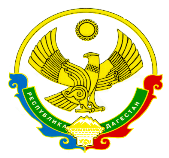 РЕСПУБЛИКА ДАГЕСТАНМУНИЦИПАЛЬНОЕ КАЗЕННОЕ ОБЩЕОБРАЗОВАТЕЛЬНОЕ УЧРЕЖДЕНИЕ «НОВОГЛАДОВСКАЯ ОСНОВНАЯ ОБЩЕОБРАЗОВАТЕЛЬНАЯ ШКОЛА»            ул. Новая, с. Новогладовка, Кизлярский район, республика Дагестан 368817                                                       novo-gladovskaya_oosh@mail.ru ОКПО 80410383, ОГРН 1040501099165, ОКАТО 	82227825, ИНН0547006091, КПП 051701001			  ПРИКАЗОб  утверждении  Положения  «О порядке заполнения, учета и выдачи аттестатов об основном общем образовании и их дубликатов в МКОУ «Новогладовская ООШ»Во исполнение пункта 2 постановления Правительства Российской Федерации от 10 июня 2020 г. N 842 "Об особенностях проведения государственной итоговой аттестации по образовательным программам основного общего и среднего общего образования и вступительных испытаний при приеме на обучение по программам бакалавриата и программам специалитета в 2020 году" и в соответствии с частью 5 статьи 59 Федерального закона от 29 декабря 2012 г. N 273-ФЗ "Об образовании в Российской Федерации" (Собрание законодательства Российской Федерации, 2012, N 53, ст. 7598; 2019, N 30, ст. 4134), подпунктами 4.2.25 и 4.2.26 Положения о Министерстве просвещения Российской Федерации, утвержденного постановлением Правительства Российской Федерации от 28 июля 2018 г. N 884 (Собрание законодательства Российской Федерации, 2018, N 32, ст. 5343; 2019, N 51, ст. 7631), подпунктами 5.2.7 и 5.2.8 Положения о Федеральной службе по надзору в сфере образования и науки, утвержденного постановлением Правительства Российской Федерации от 28 июля 2018 г. N 885 (Собрание законодательства Российской Федерации, 2018, N 32, ст. 5344; 2019, N 51, ст. 7643), на основании ПРИКАЗА МИНИСТЕРСТВА ПРОСВЕЩЕНИЯ РОССИЙСКОЙ ФЕДЕРАЦИИ N 293   ФЕДЕРАЛЬНОЙ СЛУЖБЫ ПО НАДЗОРУ В СФЕРЕ ОБРАЗОВАНИЯ И НАУКИ N 650  от 11 июня 2020 года «ОБ ОСОБЕННОСТЯХ ПРОВЕДЕНИЯ ГОСУДАРСТВЕННОЙ ИТОГОВОЙ АТТЕСТАЦИИ ПО ОБРАЗОВАТЕЛЬНЫМ ПРОГРАММАМ ОСНОВНОГО ОБЩЕГО ОБРАЗОВАНИЯ В 2020 ГОДУ» Приказываю:1.Утвердить Положение «Об итоговой аттестации учащихся 9 класса в МКОУ «Новогладовская ООШ».2. Утвердить Положение «О порядке заполнения, учета и выдачи аттестатов об основном общем образовании и их дубликатов в МКОУ «Новогладовская ООШ».3.Контроль за исполнение приказа оставляю за собой.Директор школы:                                                                             Б.А.Магомедов.13.06.2020                                                                                                    №47            Об  утверждении  Положения «Об итоговой аттестации учащихся 9-го класса в МКОУ «Новогладовская ООШ».